VSTUPNÍ ČÁSTNázev komplexní úlohy/projektuSuroviny pro jednotlivá potravinářská odvětvíKód úlohy29-u-2/AC59Využitelnost komplexní úlohyKategorie dosaženého vzděláníE (dvouleté, EQF úroveň 2)H (EQF úroveň 3)Skupiny oborů29 - Potravinářství a potravinářská chemieVazba na vzdělávací modul(y)Potravinářský průmysl - zpracování surovinŠkolaStřední škola hospodářská a lesnická, Frýdlant, Bělíkova 1387, příspěvková organizace, Bělíkova, FrýdlantKlíčové kompetenceDatum vytvoření20. 11. 2019 11:46Délka/časová náročnost - Odborné vzdělávání8Délka/časová náročnost - Všeobecné vzděláváníPoznámka k délce úlohyRočník(y)1. ročníkŘešení úlohyskupinovéDoporučený počet žáků3Charakteristika/anotaceŽákovský projekt – při samostatné práci získají žáci přehled o jednotlivých vstupních zemědělských produktech a jejich využití pro konkrétní odvětví potravinářského průmyslu.Dojde k upevnění znalostí učiva, které již získali v teoretické výuce suroviny. Žáci vyberou vhodnou vstupní surovinu pro zadaný potravinářský výrobek.Výstupem bude zpracovaná karta ke konkrétnímu zemědělskému produktu a prezentace žáků.JÁDRO ÚLOHYOčekávané výsledky učeníV RVP pro obor vzdělání 29-51-E/01 Potravinářská výroba nebo 29-51-E/02 Potravinářské práce jsou tyto výsledky vztahující se k modulu:vyjmenuje a charakterizuje jednotlivá odvětví potravinářského průmyslu;uvede základní druhy surovin a popíše jejich vlastnosti.Žák:rozlišuje jednotlivé vstupní suroviny rostlinného nebo živočišného původu pro potravinářský průmyslvolí vhodnou surovinu pro konkrétní potravinářský výrobek a charakterizuje jičte s porozuměním základní údaje z etikety výrobkupopíše technologický postup zpracování vybrané suroviny pro zvolený potravinářský výrobekSpecifikace hlavních učebních činností žáků/aktivit projektu vč. doporučeného časového rozvrhuŽáci:Seznámí se s první zvolenou surovinou rostlinného nebo živočišného původu ve skupině, popisují využití (pod vedením učitele) 2 hodinyDiskutují mezi sebou v řízené debatě o využití dalších přidělených surovin 1 hodinuLosují si jednotlivé suroviny pro své konkrétní zadání Zpracovávají podklady pro prezentaci (v domácím prostředí nebo v počítačové učebně) 4 hodinyVyužívají některé informace z etiket potravinářských výrobkůVyužívají pro fotodokumentaci některé zemědělské produkty ze školních pozemků nebo od smluvních partnerů Vytvářejí elektronickou prezentaci (doma nebo v počítačové učebně) Prezentují výsledky své práce před třídou a odpovídají na otázky spolužáků 1 hodinu Zpracovávají zadanou úlohu (4 týdny, záleží na počtu zadaných karet či slajdů)Metodická doporučeníŽáci utvoří 2–3členné skupiny.Skupiny si vyberou surovinu rostlinného a živočišného původu nebo jim bude přidělena. Skupina si vybere způsob zpracování vstupní suroviny potravinářského výrobku a popíše ho.Za domácí úkol si skupina písemně připraví informace o zvoleném potravinářském výrobku.Zobrazení potravinářského výrobku – pomocí fotodokumentace.Výběr jednotlivé vstupní suroviny z nabízených vzorků.Skupiny žáků zkompletují jednotlivé získané vzorky surovin s vhodným potravinářským výrobkem.Fotodokumentaci získanou při sběru informací o surovinách a výrobcích použijí žáci při zpracování elektronické prezentace nebo výrobě papírových karet.Fotografie doplňují krátkým textem. Jednotlivé skupiny prezentují své výsledky práce.Odpovídají na dotazy spolužáků a diskutují společně nad odpověďmi.Způsob realizaceÚloha bude realizována v odborné učebně školy, případně v prostorách odborného výcviku, u smluvních partnerů školy i v domácím prostředí žáků. Zpracování prezentace může probíhat v počítačové učebně nebo v domácím prostředí žáků.Fotodokumentace zemědělských produktů se realizuje při odborném výcviku na pracovišti smluvních partnerů školy.PomůckyK řešení komplexní úlohy je potřeba vybavená učebna s modely či vzorky jednotlivých vstupních surovin potravinářského průmyslu. (Suroviny rostlinného nebo živočišného původu od smluvních partnerů nebo z dílen odborného výcviku. Potravinářské výrobky z regionu.)Fotoaparát nebo mobilní telefon s fotoaparátem, počítač.Etikety z jednotlivých potravin.Papíry/kartony, čtvrtky, děrovačky, provázek.Pomůcky k upevnění vzorku obalu na kartu a psací potřeby k popisu.Fotografie nebo obrazová dokumentace výroby.VÝSTUPNÍ ČÁSTPopis a kvantifikace všech plánovaných výstupůŽáci vytvoří elektronickou prezentaci vybrané vstupní suroviny pro potravinářský výrobek.Kritéria hodnoceníAktivita při vyhledávání vhodných vstupních surovin. Popis technologického zpracování potravinářského výrobku.Kvalita domácí přípravy – zhotovení seznamu zvolených surovin.Aktivita ve skupině při fotodokumentaci jednotlivých potravinářských výrobků.Kompletace surovin a výrobků s vhodnou technologií zpracování.Zpracování a předvedení vytvořené elektronické prezentace.Kvalita odpovědí na žákovské otázky.Doporučená literaturaPoznámkyKomplexní úloha je zařazena v průběhu modulu Potravinářský průmysl – zpracování surovin, doporučuje se zařadit do 1. ročníku. Úloha má přesah do oborů kategorie H Prodavač a je ji možno využít při výuce žáků kategorie E Stravovací a ubytovací služby.Obsahové upřesněníOV RVP - Odborné vzdělávání ve vztahu k RVPPřílohyzadani_Suroviny-pro-jednotliva-potravinarska-odvetvi.docxMateriál vznikl v rámci projektu Modernizace odborného vzdělávání (MOV), který byl spolufinancován z Evropských strukturálních a investičních fondů a jehož realizaci zajišťoval Národní pedagogický institut České republiky. Autorem materiálu a všech jeho částí, není-li uvedeno jinak, je Pavla Sedláčková. Creative Commons CC BY SA 4.0 – Uveďte původ – Zachovejte licenci 4.0 Mezinárodní.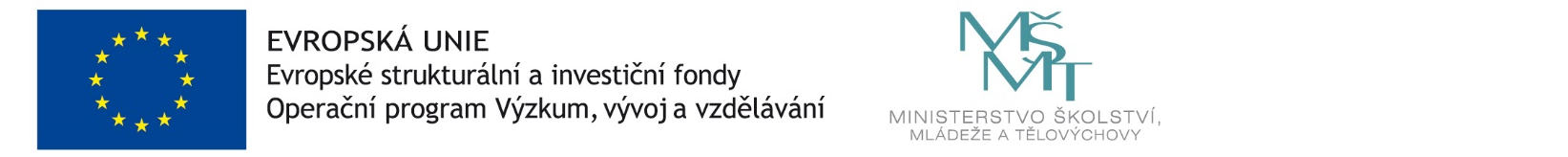 